U.S. 1820 Map								32 points			Name __________________________														Date ________________ hour ______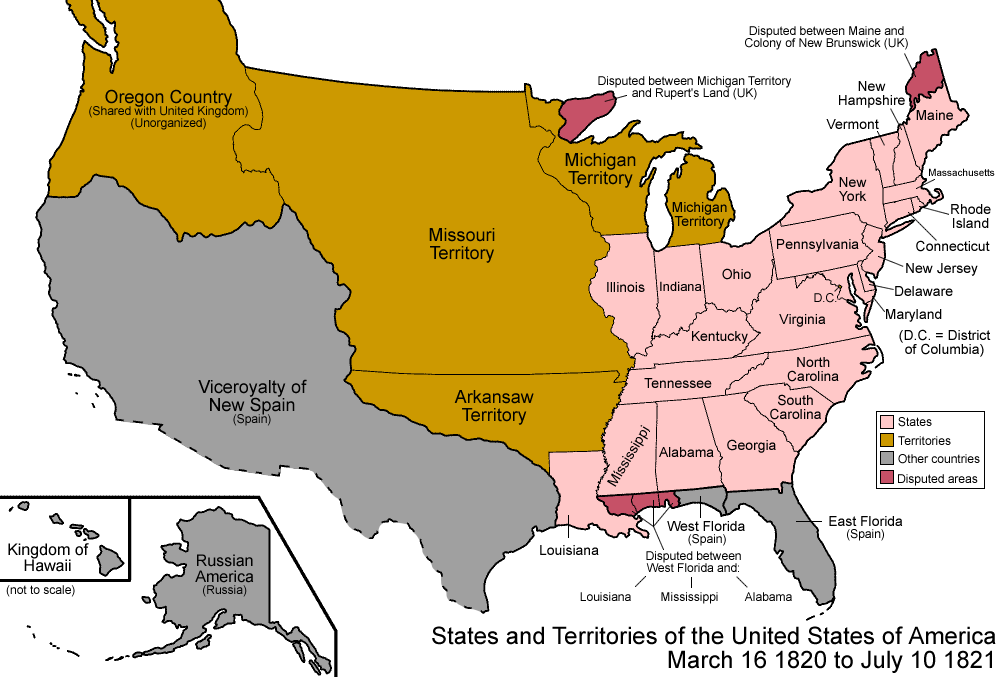 Label the 23 states, 6 Territories, Rocky Mts., and Atlantic and Pacific Oceans = 32 points    Use pp. 309, 325, 1042